Pressemitteilung	15.12.2020Das Welcome Center Kieler Förde muss schließen im harten LockdownKiel hilft Kiel-Gutscheine, Abholservice & Onlinebestellung weiterhin möglichAufgrund des erneuten Lockdowns muss auch das neue Welcome Center Kieler Förde ab Mittwoch, 16.12.2020 bis zunächst 10.01.2021 die Türen für den Publikumsverkehr schließen. 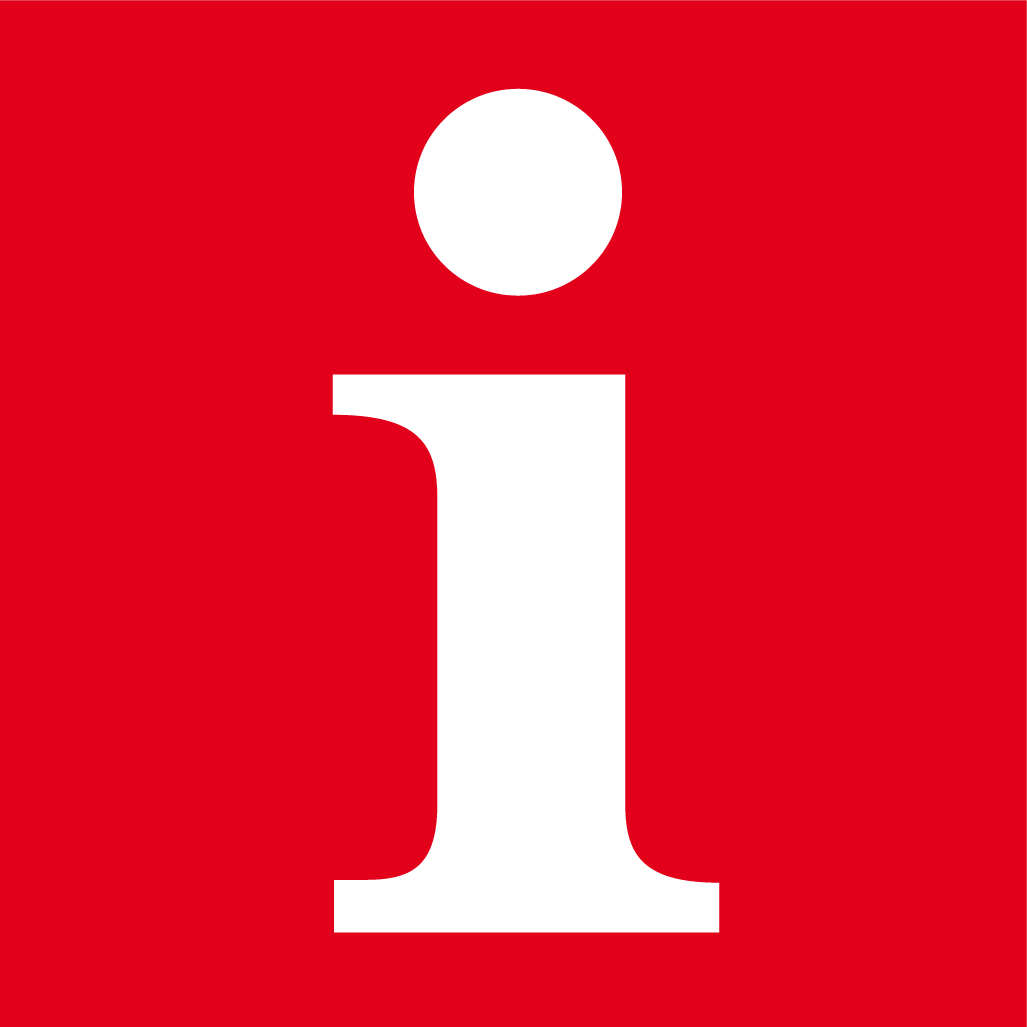 Ein Großteil des Warensortiments aus dem umfangreichen Souvenirshop findet sich auch im Webshop und kann wie gewohnt bestellt werden. Wer Sorge hat, dass die Warensendung über den Postweg nicht mehr pünktlich ankommt, kann seine Bestellung auch vor Ort im Welcome Center - am Stresemannplatz 1-3, - zu festen Zeiten abholen.Abholzeiten ab Mittwoch, 16.12.2020 bis 10.01.2021:Mo bis Fr. 	12-13 Uhr sowie 16 bis 17 UhrSamstag, 19.12. 	12-13 UhrDonnerstag, 24.12. und 31.12. 	12-13 Uhr	sowie digitaler Versand von Kiel hilft Kiel Gutscheinen, die 	bis 10 Uhr bestellt und bezahlt wurden.vom 25.12. bis 27.12. sowievom 01.-03.01.2021 	ist geschlossen, keine Abholung und kein Versand möglich! Kiel-hilft-Kiel GutscheineDie Gutscheine für mittlerweile über 50 Kieler Unternehmen können ebenfalls online gekauft werden (Bezahlung via paypal) unter www.kiel-hilft-kiel-gutschein.de und zu den oben genannten Zeiten abgeholt oder als digitaler Gutschein zugeschickt werden. Am 24.12.2020 und 31.12. werden noch bis 10 Uhr eingehende Bestellungen des Gutscheines als digitaler Gutschein mit einem QR Code über den gezahlten Wert am gleichen Tag versendet.Die üblichen Öffnungszeiten für das ganze Jahr finden Sie hier!Pressekontakt: Eva-Maria Zeiske, Tel.: 0431 – 679 10 26, E-mail: e.zeiske@kiel-marketing.deKiel-Marketing e.V., Andreas-Gayk-Str. 31, 24103 Kiel, www.kiel-marketing.de 